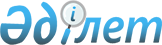 Астана қаласын орнықты дамытудың 2030 жылға дейінгі стратегиялық жоспары туралы
					
			Күшін жойған
			
			
		
					Қазақстан Республикасы Президентінің 2006 жылғы 17 наурыздағы N 67 Жарлығы. Күші жойылды - Қазақстан Республикасы Президентінің 2015 жылғы 27 сәуірдегі № 1041 Жарлығымен

      Ескерту. Күші жойылды - ҚР Президентінің 27.04.2015 № 1041 Жарлығымен."Президент пен Үкімет актілерінің 

жинағында" және республикалық  

баспасөзде мазмұны        

жариялануға тиіс               "Қазақстан Республикасының Президенті туралы" Қазақстан Республикасының 1995 жылғы 26 желтоқсандағы Конституциялық заңының 19-бабының 2) тармақшасына сәйкес Астана қаласын орнықты дамыту, Астана қаласы экономикасының бәсекеге қабілеттілігін қамтамасыз ету, орнықты дамытудың халықаралық қағидаттарына сай келетін тыныс-тіршілігі инфрақұрылымын қалыптастыру, сонымен қатар қолайлы қоршаған орта жасау мақсатында ҚАУЛЫ ЕТЕМІН: 

      1. Астана қаласын орнықты дамытудың 2030 жылға дейінгі стратегиялық жоспары (бұдан әрі - Стратегиялық жоспар) бекітілсін. 

      2. Қазақстан Республикасының Үкіметі бір ай мерзімде Стратегиялық жоспарды іске асыру жөніндегі іс-шаралар жоспарын әзірлеп, бекітсін. 

      3. Орталық және жергілікті атқарушы органдар, сондай-ақ Қазақстан Республикасының Президентіне тікелей бағынатын және есеп беретін мемлекеттік органдар Стратегиялық жоспарды іске асыру жөнінде шаралар қабылдасын. 

      4. Астана қаласының әкімі:



      1) Стратегиялық жоспарды іске асырудың негізгі бағыттарын Астана қаласын дамытудың бағдарламалары шеңберінде көздесін;



      2) Стратегиялық жоспардың іске асырылу барысы туралы ақпаратты жыл қорытындысы бойынша 15 мамырға дейін Қазақстан Республикасының Үкіметіне ұсынсын.

      Ескерту. 4-тармақ жаңа редакцияда - ҚР Президентінің 2012.11.28 № 442 Жарлығымен.

      4-1. Қазақстан Республикасының Үкіметі жыл қорытындылары бойынша 30 мамырға дейін Қазақстан Республикасы Президентінің Әкімшілігіне Стратегиялық жоспардың іске асырылу барысы туралы ақпарат ұсынсын.

      Ескерту. Жарлық 4-1-тармақпен толықтырылды - ҚР Президентінің 2011.03.15 № 1170 Жарлығымен, жаңа редакцияда - ҚР Президентінің 2012.11.28 № 442 Жарлығымен.

      5. Осы Жарлықтың іске асырылуын бақылау Қазақстан Республикасы Президентінің Әкімшілігіне жүктелсін. 

      6. Осы Жарлық қол қойылған күнінен бастап қолданысқа енгізіледі.       Қазақстан Республикасының 

      Президенті       РҚАО-ның ескертпесі. Жарлыққа Стратегиялық жоспар берілмеген.
					© 2012. Қазақстан Республикасы Әділет министрлігінің «Қазақстан Республикасының Заңнама және құқықтық ақпарат институты» ШЖҚ РМК
				